Start  >  KalenderAusstellung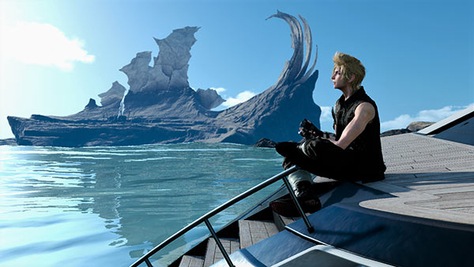 Sonne, Küste, Meer: Digitale Spielewelten können realen touristischen Hot-Spots ähneln. Bildnachweis: Ilona Tremlweitere BilderSTART 14. Dezember 2018 bis 2. Juni 2019Playing TouristVom Reisen durch analoge und digitale SpieleweltenDer Mensch ist von Natur aus neugierig. Diese Neugier spiegelt sich im Reisen, in Entdeckungstouren in ferne Welten. Dabei müssen diese Reisen nicht immer mit großen Strapazen und großem Aufwand verbunden sein. Sie finden auch täglich in unseren Wohnzimmern statt.Screenshots aus Computerspielen repräsentieren die digitalen Spielewelten. Sie stammen aus dem Screenshot-Wettbewerb "Computerspielewelten", den der Studiengang Computerspielwissenschaften der Universität Bayreuth jährlich auslobt und der ganz im Zeichen des Phänomens "Computerspieltourismus", bzw. "Video Game Tourism" steht. Kombiniert werden die Bilder mit repräsentativen historischen analogen Reisespielen aus der Sammlung des deutschen Spielearchivs, denn auch die Reise auf einem schön gestalteten Spielbrett ist etwas ganz Besonderes.ÖffnungszeitenMontag bis Freitag: 10 - 15 UhrSamstag: 14 - 17 UhrSonntag: 14 - 18 UhrFoyer des Pellerhauses, Egidienplatz 23